СОБРАНИЕ ПРЕДСТАВИТЕЛЕЙ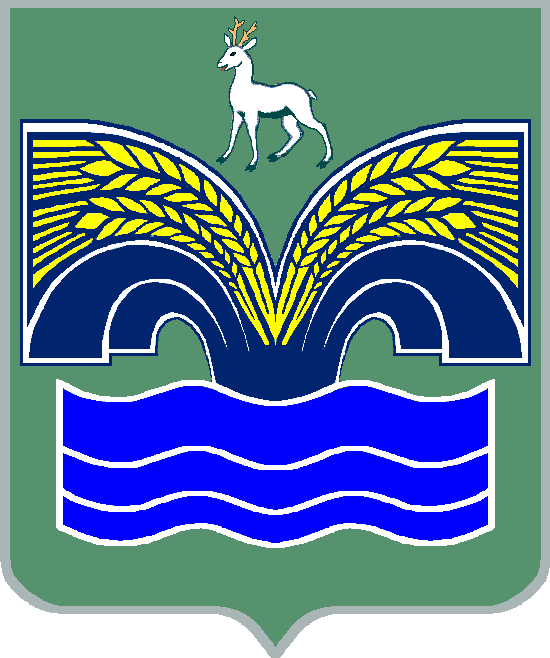 ГОРОДСКОГО ПОСЕЛЕНИЯ ВОЛЖСКИЙ МУНИЦИПАЛЬНОГО РАЙОНА КРАСНОЯРСКИЙСАМАРСКОЙ ОБЛАСТИТРЕТЬЕГО СОЗЫВАРЕШЕНИЕот 05 июля 2018 года № 37Об утверждении порядка организации и проведения публичных слушаний в сфере градостроительной деятельности городского поселения Волжский муниципального района Красноярский Самарской областиВ соответствии с Градостроительным кодексом Российской Федерации, Федеральным законом от 06.10.2003 №131-ФЗ «Об общих принципах организации местного самоуправления в Российской Федерации», Федеральным законом от 29.12.2017 № 455-ФЗ «О внесении изменений в градостроительный кодекс Российской Федерации и отдельные законодательные акты Российской Федерации», руководствуясь Уставом городского поселения Волжский муниципального района Красноярский Самарской области, Собрание представителей городского поселения Волжский муниципального района Красноярский Самарской области РЕШИЛО:Утвердить порядок организации ипроведенияпубличных слушаний в сфере градостроительной деятельности городского поселения Волжский муниципального района Красноярский Самарской области (Приложение №1).Решение Собрания представителей городского поселения Волжский муниципального района Красноярский от «04» апреля 2009 года № 18 «Об утверждении порядка организации и проведения публичных слушаний в сфере градостроительной деятельности городского поселения Волжский муниципального района Красноярский» признать утратившим силу.3. 	Опубликовать настоящее решение в газете «Красноярский Вестник» и разместить на официальном сайте администрации муниципального района Красноярский Самарской области в сети Интернет.4.	Контроль за исполнением настоящего решения оставляю за собой.Полный текст Решенияот 05.07.2018г. № 37Об утверждении порядка организации и проведения публичных слушаний в сфере градостроительной деятельности городского поселения Волжский муниципального района Красноярский Самарской области, размещены на странице городского поселения Волжский на официальном сайте администрации муниципального района Красноярский Самарской области.Председатель Собрания представителей городского поселения Волжский муниципального района Красноярский Самарской области _______________ А.А. ТуймасовГлава городского поселения Волжскиймуниципального районаКрасноярский Самарской области_________________ В.Ю. Фадин